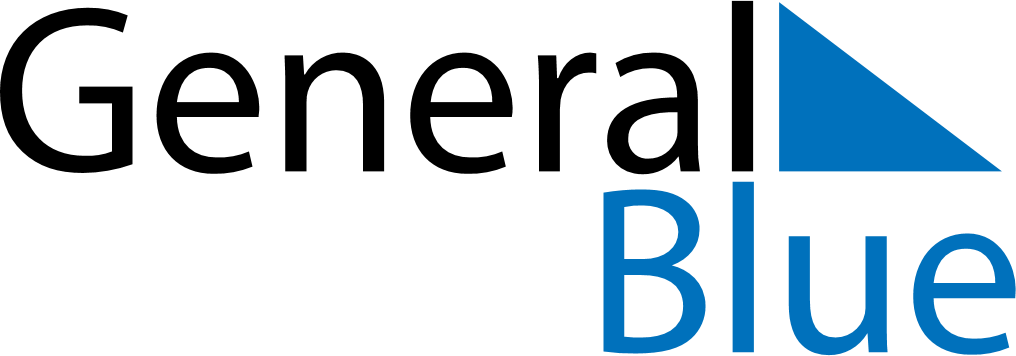 November 2026November 2026November 2026IcelandIcelandMONTUEWEDTHUFRISATSUN12345678910111213141516171819202122Icelandic Language Day2324252627282930